SCHULE UND SPIELSACHEN – ARBEITSBLATT(šola in igrače – učni list)Katera potrebščina je na sliki? Ne pozabi na člen.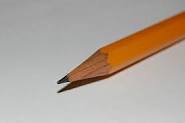 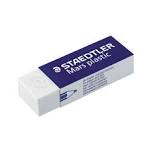 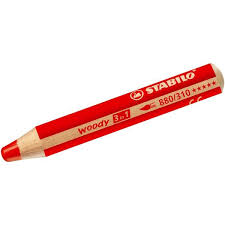 _________________     ____________________          ____________________ 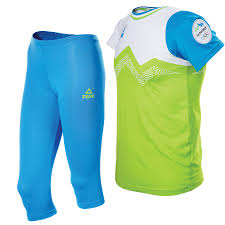 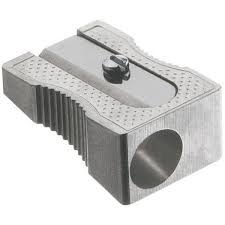 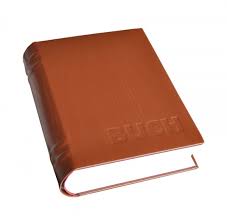 _______________________     ___________________     __________________Za vsako zgornjo potrebščino napiši, zakaj jo uporabljaš.Ich _____________________________________Ich _____________________________________Ich ______________________________________Ich _______________________________________Ich ________________________________________Ich _________________________________________Naštej 6 stvari, ki so v učilnici. Ne pozabi na der, die, das.Odgovori, kot kaže primer.Was ist das? Welche Farbe ist das? Primer: Das ist der Teddybär. Der Teddybär ist  braun und weiß.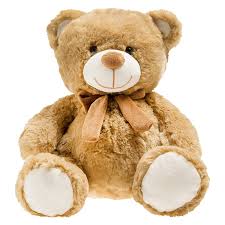 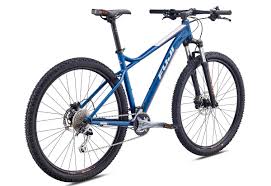 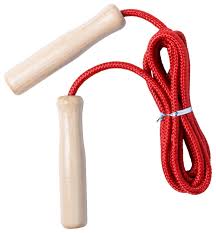 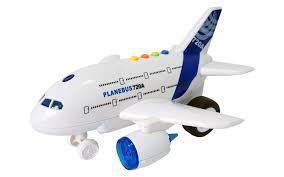 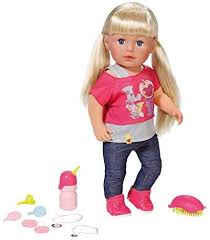 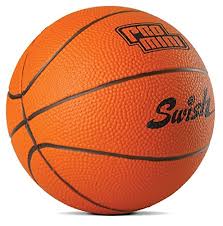 